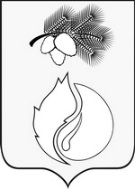 АДМИНИСТРАЦИЯ ГОРОДА КЕДРОВОГОПОСТАНОВЛЕНИЕТомская областьг. КедровыйО признании утратившим силу постановление Администрации города Кедрового от 04.12.2019 № 410 «Об утверждении муниципальной программы «Формирование законопослушного поведения участников дорожного движения на территории муниципального образования «Город Кедровый»В целях совершенствования нормативно-правовой базыПОСТАНОВЛЯЕТ:Признать утратившим силу постановление Администрации города Кедрового от 04.12.2019 № 410 «Об утверждении муниципальной программы «Формирование законопослушного поведения участников дорожного движения на территории муниципального образования «Город Кедровый».Настоящее постановление вступает в силу с 31 декабря 2020 года.Опубликовать настоящее постановление в Информационном бюллетене городского округа «Город Кедровый», разместить на официальном сайте Администрации города Кедрового в информационно-телекоммуникационной сети «Интернет»: http://www.kedradm.tomsk.ru.Контроль за исполнением настоящего постановления возложить на Первого заместителя Мэра города Кедрового.  Мэр										                         Н.А. СоловьеваСогласовано:Заместитель Мэра по социальной политике и управлению делами                                                    ____________________ И.Н. Алексеева                                                                                         «_____» ____________ 2020 г.Юрисконсульт                                                               ____________________ Т.А. Харенкова                                                                                        «_____» _____________ 2020 г.Раздать:Борисова И.В.Оскольская Ю.В.Барвенко О.С.Михайлова Н.Н.Ильина М.А.Дурникова А.В.Дубчак Н.П.Юлия Вячеславовна Оскольская838(250)35-53901 декабря 2020 г.                    № 402